Организационная структура управления МБДОУ «Полянский детский сад «Сказка»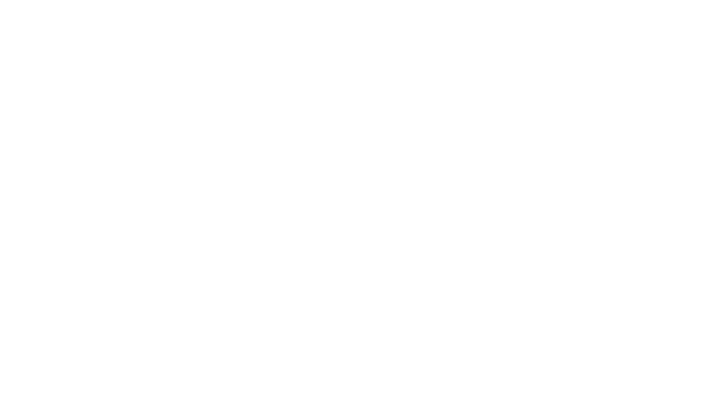 